КормопроизводствоАлборова, П. В. Агротехнические и экологические аспекты возделывания донника желтого в РСО-Алания / П. В. Алборова, Л. М. Базаева, А. Х. Козырев // Агропродовольственная политика России. – 2017. – № 11 (71). – С. 98–101.Волошина, Т. А. Возделывание агрофитоценоза озимой ржи и вики мохнатой при двуукосном использовании на зеленую массу и зерно / Т. А. Волошина // Земледелие. – 2018. – № 2. – С. 45–47 : 4 табл. В статье представлены результаты исследований, проведенных в степной климатической зоне Приморского края в 2014-2016 гг. Почва опытного участка лугово-бурая, отбеленная, тяжелая по механическому составу. Цель исследований - оценка совместных посевов озимой ржи и вики мохнатой по урожайности зеленой массы, ее питательности и энергетической ценности, определение оптимального количества укосов и возможности получения урожая зерна во втором укосе. В качестве стандарта выступал одновидовой посев озимой ржи (St1) и совместный посев овса с викой яровой (St2). Погодные условия в период исследований были крайне противоположными по температурному режиму и количеству выпавших осадков, что позволило более полно изучить реакцию растений на экстремальные климатические условия края. Укосная спелость изучаемой смеси наступает в III декаде мая, что позволяет начинать ее использование на 41 сутки раньше овсяно-виковой смеси. Урожайность зеленой массы первого укоса озимой ржи в смеси с викой мохнатой на 13,8 т/га ниже, чем в контроле (St2). Озимая рожь во втором укосе формирует дополнительно 2,1 т/га зерна, в смеси с викой мохнатой - 2,9 т/га. Совместный посев озимой ржи с викой мохнатой пре- восходит одновидовой посев озимой ржи по выходу сухого вещества на 0,5 т/га, обменной энергии - на 8,5 ГДж/га, переваримого протеина - на 0,1 т/га и кормовых единиц - на 0,9 тыс/га; овсяно-виковую смесь по сбору сухого вещества - на 0,7 т/га,обменной энергии - на 11,3 ГДж/га. Совместные посевы вики мохнатой с озимой рожью в местных условиях испытывали впервые, и по результатам исследований они проявили ряд таких положительных качеств, как ранняя укосная спелость и высокая питательность зеленой массы, но для дальнейшего использования необходимо отработать ряд важных элементов технологии (сроки посева, нормы высева, зимостойкость).Гудимова, Н. А. Влияние минеральных удобрений на продуктивность ослинника двулетнего / Н. А. Гудимова, А. П. Савин // Пчеловодство. – 2017. – № 10. – С. 22–23 : 2 табл. Дронов, А. В. Продуктивный потенциал сортимента травянистого сорго на агросерых почвах Брянского Ополья / А. В. Дронов, Е. А. Симонова, Л. В. Хавкина // Вестн. Брянской гос. с.-х. акад. – 2017. – № 6. – С. 14–18.Приведены результаты исследований влияния различных доз минеральных удобрений на семенную продуктивность ослинника двулетнего. Определены оптимальные дозы минеральных удобрений.Дуборезов, И. В. Зеленый конвейер для молочного скота в условиях Нечерноземной зоны / И. В. Дуборезов, В. Н. Виноградов, В. М. Дуборезов // Молочное и мясное скотоводство. – 2017. – № 7. – С. 22–25 : 2 табл. Приведены результаты исследований по эффективности организации зеленого конвейера на основе многолетних бобовых трав для молочного скотоводства в условиях Нечерноземной зоны. Расчеты показали, что для подкормки в летний период 100 коров и 100 гол. молодняка необходимо 462 т зеленой массы, для получения которой требуется посевная площадь в 50 га, а с учетом получения второго укоса многолетних трав - 26 га. Для зеленого конвейера использовали массу озимых культур (тритикале+вика мохнатая), многолетних бобовых трав (козлятник восточный, люцерна синегибридная, клевер красный), однолетних (вико-овсяная смесь, кукуруза). Животным начали скармливать зеленую траву в середине мая и закончили в конце сентября. Продолжительность кормления летним рационом составила 134 дня. Переход с зимнего рациона на летний и обратно осуществляли постепенно. Средняя продуктивность дойного стада летом составила около 19,5 кг, что на 1,5 кг выше, чем в зимне-стойловый период. Разница по содержанию сырого протеина между свежей травой и замененными в рационе консервированными кормами (силос, сенаж) составила 400 г, что позволило в летний период в 1,5 раза снизить в комбикорме удельный вес дорогостоящих белковых добавок, что привело к снижению стоимости комбикорма с 13,17 руб. до 11,03 руб. Четко выстроенная система организации полноценного зеленого конвейера для молочного скота позволяет не только увеличить продуктивность животных, реализовать их генетический потенциал, но также снизить затраты концентратов и высокобелковых добавок на единицу продукции и в общем итоге - повысить экономическую эффективность ведения молочного скотоводства.Дюкова, Н. Н. Агробиологическая оценка селекционного материала люцерны в Северном Зауралье / Н. Н. Дюкова, А. С. Харалгин // Агропродовольственная политика России. – 2017. – №11 (71). – С. 115–119.Ермохин, Ю. И. Урожайность козлятника восточного (galegaorientalis) в зависимости от уровня содержания элементов питания в серой лесной почве / Ю. И. Ермохин, О. В. Илюшкина // Вестн. Омского гос. аграр. ун-та. – 2017. – № 4. – С. 33–37.Моисеев, А. Н. Засоренность зернотравяного севооборота в северной лесостепи Тюменской области / А. Н. Моисеев, К. В. Моисеева // Аграр. вестн. Урала. – 2017. – № 166 (12). – С. 7.Моторин, А. С. Влагообеспеченность многолетних трав на осушаемых торфяных почвах Северного Зауралья / А. С. Моторин // Аграр. вестн. Урала. – 2017. – № 166 (12). – С. 8.Продуктивность пастбищ при круглогодовом пастбищном содержании яков в Республике Тыва / Б. М. Луду [и др.] // Молочное и мясное скотоводство. – 2017.– № 7. – С. 26–28. Изучена продуктивность пастбищ в Республике Тыва, где практикуется круглогодовое содержание яков под открытым небом. Собраны растительные образцы на естественном пастбище в местах их выпаса. Основу растительного покрова описанных сообществ составляют травянистые многолетники. Незначительное участие в травостое занимают однолетние адвентивные виды (сорные): марь остистая (Chenopodium aristatum), марь белая (Сhenopodium album), щетинник зеленый (Setaria viridis), липучка родственная (Lappula consanguinea), солянка холмовая (Salsolla collina). Разнотравно-змеевково-ковыльная степь имеет ксерофильный характер: типичные ксерофиты составляют 81,25%, а мезоксерофиты, мезофиты и суккуленты - по 6,25% (каждая экологическая группа представлена по 1-му виду). В разнотравно-полынно-злаковой степи встречаются 20 видов растений: 70% травостоя - это типичные ксерофиты, 10% - мезоксерофиты, по 5% занимают суккуленты и ксеромезофиты. Изучили разнотравно-овсецово-ковыльную степь. Травостои там имеют типично ксерофильный характер, на долю эуксерофитов приходится 80%, по 5% занимают суккуленты и ксеромезофиты, 10% - ксеромезофиты. Основу данного сообщества также составляют овсец пушистый (Helictotrichon pubescens) и ковыль Крылова (Stipa Krylovii), спорадически встречается тонконог тонкий (Koeleria cristata), из разнотравья обильны лапчатка бесстебельная (Potentilla acaulis), гвоздика разноцветная (Diantus versicolor) и марь остистая. В разнотравно-змеевково-ковыльной степи продуктивность надземной фитомассы без подстилки составила 52,3 ц/га, из них доля злаков в сложении продуктивности - 29,6%, разнотравья - 54,4%, полукустарников - 11,6%, зеленых побегов - 21,9% от растительной фитомассы. Из 3 участков наибольшее количество зеленых побегов, сохранивших питательные свойства, было в разнотравно-овсецово-ковыльной степи - 46,03%.Составитель: Л. М. Бабанина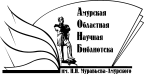 Государственное бюджетное учреждение культуры«Амурская областная научная библиотека имени Н.Н. Муравьева-Амурского